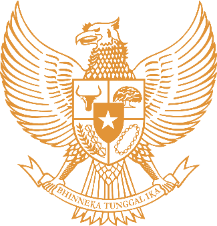 BUPATI MINAHASA TENGGARAPROVINSI SULAWESI UTARAPERATURAN DAERAH MINAHASA TENGGARA NOMOR ... TAHUN ...TENTANG...BUPATI MINAHASA TENGGARA,Menimbang			: a. bahwa …;
  b. bahwa …;			  c. … (dan seterusnya).Mengingat		    :	1. Undang-Undang …;			2. Peraturan Pemerintah …;			3. …(dan seterusnya).Memperhatikan    :	1. ...;	2. ...;	3. …(dan seterusnya). (jika perlu)MEMUTUSKAN:Menetapkan		:KESATU		:KEDUA		:KETIGA		:KEEMPAT		:KELIMA		:(dan seterusnya)Ditetapkan di	Ratahanpada tanggal	...BUPATI MINAHASA TENGGARA,(nama jelas tanpa gelar, huruf kapital)